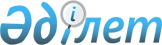 Текелі қалалық мәслихатының 2021 жылғы 28 желтоқсандағы № 12-62 "Текелі қаласының ауылдық округінің 2022-2024 жылдарға арналған бюджеті туралы" шешіміне өзгерістер енгізу туралыЖетісу облысы Текелі қалалық мәслихатының 2022 жылғы 12 желтоқсандағы № 22-115 шешімі
      ШЕШТІ:
      1. Текелі қалалық мәслихатының "Текелі қаласының ауылдық округінің 2022-2024 жылдарға арналған бюджеті туралы" 2021 жылғы 28 желтоқсандағы № 12-62 шешіміне келесі өзгерістер енгізілсін:
      көрсетілген шешімнің 1-тармағы жаңа редакцияда баяндалсын:
      1. "1. 2022-2024 жылдарға арналған Рудничный ауылдық округінің бюджеті тиісінше осы шешімнің 1, 2 және 3-қосымшаларына сәйкес, оның ішінде 2022 жылға келесі көлемдерде бекітілсін:
      1) кірістер 43 431 мың теңге, оның ішінде:
      салықтық түсімдер 3 782 мың теңге;
      салықтық емес түсімдер 0 теңге;
      негізгі капиталды сатудан түсетін түсімдер 0 теңге;
      трансферттер түсімі 39 649 мың теңге;
      2) шығындар 46 444 мың теңге;
      3) таза бюджеттік кредиттеу 0 теңге, оның ішінде:
      бюджеттік кредиттер 0 теңге;
      бюджеттік кредиттерді өтеу 0 теңге;
      4) қаржы активтерімен операциялар бойынша сальдо 0 теңге, оның ішінде:
      қаржы активтерін сатып алу 0 теңге;
      мемлекеттің қаржы активтерін сатудан түсетін түсімдер 0 теңге;
      5) бюджет тапшылығы (профициті) (-) 3 013 мың теңге;
      6) бюджет тапшылығын қаржыландыру (профицитін пайдалану) 3 013 мың теңге, оның ішінде:
      қарыздар түсімі 0 теңге;
      қарыздарды өтеу 0 теңге;
      бюджет қаражаттарының пайдаланылатын қалдықтары 3 013 мың теңге.".
      2. Көрсетілген шешімнің 1-қосымшасы осы шешімнің қосымшасына сәйкес жаңа редакцияда жазылсын.
      3. Осы шешім 2022 жылдың 1 қаңтарынан бастап қолданысқа енгізіледі. 2022 жылға арналған Рудничный ауылдық округінің бюджеті
					© 2012. Қазақстан Республикасы Әділет министрлігінің «Қазақстан Республикасының Заңнама және құқықтық ақпарат институты» ШЖҚ РМК
				
      Текелі қалалық мәслихатының хатшысы

Н. Калиновский
Текелі қалалық мәслихатының 2022 жылғы 12 желтоқсандағы № 22-115 шешімімен бекітілген қосымшаТекелі қалалық мәслихатының 2021 жылғы 28 желтоқсандағы № 12-62 шешімімен бекітілген 1-қосымша
Санаты 
Санаты 
Санаты 
Санаты 
Сомасы 
(мың теңге)
 Сыныбы
 Сыныбы
 Сыныбы
 Сыныбы
Сомасы 
(мың теңге)
Ішкі сыныбы Атауы
Ішкі сыныбы Атауы
Ішкі сыныбы Атауы
Ішкі сыныбы Атауы
Сомасы 
(мың теңге)
1. Кірістер
43 431
1
Салықтық түсімдер
3 782
01
Табыс салығы
254
2
Жеке табыс салығы
254
04
Меншікке салынатын салықтар
3 528
1
Мүлікке салынатын салықтар
200
4
Көлік құралдарына салынатын салық
3 328
4
Трансферттердің түсімдері
39 649
02
Мемлекеттiк басқарудың жоғары тұрған органдарынан түсетiн трансферттер
39 649
3
Аудандардың (облыстық маңызы бар қаланың) бюджетінен трансферттер
39 649
Функционалдық топ
Функционалдық топ
Функционалдық топ
Функционалдық топ
Функционалдық топ
Кіші функция
Кіші функция
Кіші функция
Бюджеттік бағдарламалардың әкімшісі
Бюджеттік бағдарламалардың әкімшісі
Бюджеттік бағдарламалардың әкімшісі
сомасы
Бағдарлама
Бағдарлама
(мың теңге)
Атауы
2. Шығындар
46 444
01
Жалпы сипаттағы мемлекеттiк қызметтер
30 208
1
Мемлекеттiк басқарудың жалпы функцияларын орындайтын өкiлдi, атқарушы және басқа органдар
30 208
124
Аудандық маңызы бар қала, ауыл, кент, ауылдық округ әкімінің аппараты
30 208
001
Аудандық маңызы бар қала, ауыл, кент, ауылдық округ әкімінің қызметін қамтамасыз ету жөніндегі қызметтер
29 571
007
Аудандық маңызы бар қаланың, ауылдың, кенттің, ауылдық округтің мемлекеттік тұрғын үй қорының сақталуын ұйымдастыру
357
022
Мемлекеттік органның күрделі шығыстары
280
07
Тұрғын үй-коммуналдық шаруашылық
7 268
3
Елді-мекендерді көркейту
7 268
124
Аудандық маңызы бар қала, ауыл, кент, ауылдық округ әкімінің аппараты
7 268
008
Елді мекендердегі көшелерді жарықтандыру
5 624
009
Елді мекендердің санитариясын қамтамасыз ету
260
011
Елді мекендерді абаттандыру мен көгалдандыру
1 384
12
Көлiк және коммуникация
1 504
1
Автомобиль көлігі
1 504
124
Аудандық маңызы бар қала, ауыл, кент, ауылдық округ әкімінің аппараты
1 504
013
Аудандық маңызы бар қалаларда, ауылдарда, кенттерде, ауылдық округтерде автомобиль жолдарының жұмыс істеуін қамтамасыз ету
1 504
13
Басқалар
951
9
Басқалар
951
124
Аудандық маңызы бар қала, ауыл, кент, ауылдық округ әкімінің аппараты
951
040
Өңірлерді дамытудың 2025 жылға дейінгі бағдарламасы шеңберінде өңірлерді экономикалық дамытуға жәрдемдесу бойынша шараларды іске асыруға ауылдық елді мекендерді жайластыруды шешуге арналған іс-шараларды іске асыру
951
15
Трансферттер
6 513
1
Трансферттер
6 513
124
Аудандық маңызы бар қала, ауыл, кент, ауылдық округ әкімінің аппараты
6 513
048
Пайдаланылмаған (толық пайдаланылмаған) нысаналы трансферттерді қайтару
13
051
Заңнаманы өзгертуге байланысты жоғары тұрған бюджеттің шығындарын өтеуге төменгі тұрған бюджеттен ағымдағы нысаналы трансферттер
6 500
Функционалдық топ
Функционалдық топ
Функционалдық топ
Функционалдық топ
Функционалдық топ
Сомасы
(мың теңге)
Кіші функция
Кіші функция
Кіші функция
Кіші функция
Сомасы
(мың теңге)
Бюджеттік бағдарламалардың әкімшісі
Бюджеттік бағдарламалардың әкімшісі
Бюджеттік бағдарламалардың әкімшісі
Сомасы
(мың теңге)
Бағдарлама
Бағдарлама
Сомасы
(мың теңге)
Атауы
Сомасы
(мың теңге)
3. Таза бюджеттік кредиттеу
0
Бюджеттік кредиттер
0
Санаты 
Санаты 
Санаты 
Санаты 
Сомасы (мың теңге)
Сыныбы
Сыныбы
Сыныбы
Сомасы (мың теңге)
Ішкі сыныбы
Ішкі сыныбы
Сомасы (мың теңге)
 Атауы
Сомасы (мың теңге)
Бюджеттік кредиттерді өтеу 
0
Функционалдық топ 
Функционалдық топ 
Функционалдық топ 
Функционалдық топ 
Функционалдық топ 
Сомасы (мың теңге)
Кіші функция 
Кіші функция 
Кіші функция 
Кіші функция 
Сомасы (мың теңге)
Бюджеттік бағдарламалардың әкімшісі
Бюджеттік бағдарламалардың әкімшісі
Бюджеттік бағдарламалардың әкімшісі
Сомасы (мың теңге)
Бағдарлама
Бағдарлама
Сомасы (мың теңге)
 Атауы
Сомасы (мың теңге)
4. Қаржы активтерімен операциялар бойынша сальдо
0
Қаржы активтерін сатып алу
0
Санаты 
Санаты 
Санаты 
Санаты 
Сомасы (мың теңге)
Сыныбы
Сыныбы
Сыныбы
Сомасы (мың теңге)
Ішкі сыныбы
Ішкі сыныбы
Сомасы (мың теңге)
 Атауы
Сомасы (мың теңге)
Мемлекеттік қаржы активтерін сатудан түсетін түсімдер
0
Санаты
Санаты
Санаты
Санаты
Сомасы мың теңге
Сыныбы
Сыныбы
Сыныбы
Сомасы мың теңге
Ішкі сыныбы Атауы
Ішкі сыныбы Атауы
Ішкі сыныбы Атауы
Ішкі сыныбы Атауы
Сомасы мың теңге
5. Бюджет тапшылығы (профициті)
-3013
6. Бюджет тапшылығын қаржыландыру (профицитін пайдалану)
3 013
8
Бюджет қаражаттарының пайдаланылатын қалдықтары
3013
01
Бюджет қаражаты қалдықтары
3013
1
Бюджет қаражатының бос қалдықтары
3013
Функционалдық топ
Функционалдық топ
Функционалдық топ
Функционалдық топ
Функционалдық топ
сомасы
(мың теңге)
Кіші функция 
Кіші функция 
Кіші функция 
Кіші функция 
сомасы
(мың теңге)
Бюджеттік бағдарламалардың әкімшісі
Бюджеттік бағдарламалардың әкімшісі
Бюджеттік бағдарламалардың әкімшісі
сомасы
(мың теңге)
Бағдарлама
Бағдарлама
сомасы
(мың теңге)
Атауы
сомасы
(мың теңге)
Қарыздарды өтеу
0